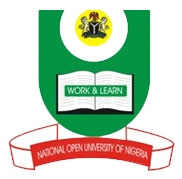   NATIONAL OPEN UNIVERSITY OF NIGERIAPlot 91, Cadastral Zone, Nnamdi Azikiwe Expressway, Jabi - Abuja                                                       Faculty of Science                                           JULY, 2017 EXAMINATIONCOURSE CODE: BIO307COURSE TITLE: EVOLUTIONCREDIT: 2 unitsTIME ALLOWED: 2 HoursINTRUCTION: Answer question ONE (1) and any other THREE (3) questions1. (a) i. Define genetic recombination. (2 marks)         ii. What do you understand by the term classification? (2 marks)    (b) Outline the major reasons for extinction. (5 marks)   (c) Enumerate the causes of spontaneous mutation. (4 marks)   (d) Explain how seeds have improved the adaptations of plants to living on land. (4 marks)   (e) Ecology and Evolution are considered sister disciplines of the life sciences. Discuss.          (8 marks)2. (a) Enumerate the harmful mutations. (7 marks)      (b) Write short notes on the following:                i. deleterious alleles (4 marks)                  ii. fate of mutant alleles (4 marks)3. Give a detailed description of any three fundamental processes governing population      genetics. (15 marks)4. (a) Define Biological Evolution. (3 marks)     (b) Write short notes on the following evidences of evolution:       i. Bio-geographical (4 marks)      ii. Bio-chemical (4 marks)    iii. Anatomical (4 marks)5. (a) Outline the five probable stages involved in the origin of life. (5 marks)   (b) i. Explain the Concept of population genetics. (5 marks)        ii. Linkage is important in population genetics. Discuss. (5 marks)